Załącznik 1 							                         ..........................................................									        podpis i pieczęć Kierownika         Katedry/Zakładu* Pracę magisterską w formacie pdf oraz formularz zgłoszeniowy wraz ze zgodą na przetwarzanie danych osobowych należy przesłać w formie skanu na adres e-mail: …………………… do dnia ………………… r.Zgodę na przetwarzanie danych osobowych należy dodatkowo dostarczyć w formie papierowej do Dziekanatu Wydziału Farmacji, Biotechnologii Medycznej i Medycyny Laboratoryjnej PUM do dnia ………FORMULARZ DOTYCZĄCY WYRAŻENIA ZGODY
NA PRZETWARZANIE DANYCH OSOBOWYCHJa, niżej podpisany wyrażam zgodę na:przetwarzanie przez Organizatora Konkursu moich danych osobowych zgodnie 
z przepisami Ustawy z dnia 10 maja 2018 r. o ochronie danych osobowych (Dz.U. 2018 poz. 1000), o ile dane takie będą wykorzystywane w toku Wydziałowego Konkursu Prac Magisterskich Wydziału Farmacji, Biotechnologii Medycznej i Medycyny Laboratoryjnej PUM.Imię ……………………………………………….Nazwisko: ……………………………………PESEL: ................................................………..…………………………(data i czytelny podpis)Ja, niżej podpisany wyrażam zgodę na:udostępnianie moich danych osobowych wydawcom, partnerowi, patronom zainteresowanym współpracą z uczestnikami konkursu.Tak □		Nie □*………..…………………………(data i czytelny podpis)Zapoznałem się i akceptuję REGULAMIN Wydziałowego Konkursu Prac Magisterskich 2022/2023Oświadczam, iż dane zawarte w formularzu są zgodne z prawdą………..…………………………(data i czytelny podpis)___________________________________________________________________________*Proszę zaznaczyć właściwe poleFORMULARZ ZGŁOSZENIA PRACY MAGISTERSKIEJWYDZIAŁOWEGO KONKURSU PRAC MAGISTERSKICH WYDZIAŁU FARMACJI, WYDZIAŁ FARMACJI, BIOTECHNOLOGII MEDYCZNEJ I MEDYCYNY LABORATORYJNEJ PUM 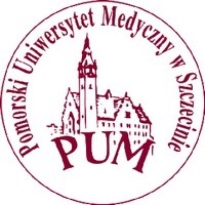 Absolwent(imię i nazwisko, adres e-mail)Opiekun pracy(stopień/tytuł, imię i nazwisko)Tytuł pracy magisterskiejNazwa Katedry/Zakładu, w której wykonano pracę magisterskąData obrony pracy magisterskiejKrótkie uzasadnienie wniosku:Krótkie uzasadnienie wniosku: